SDMeditacijska pravljica za otroke:https://www.youtube.com/watch?v=sblky_qeQb8UPČ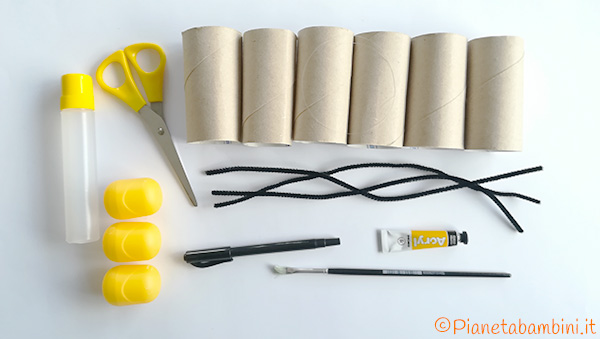 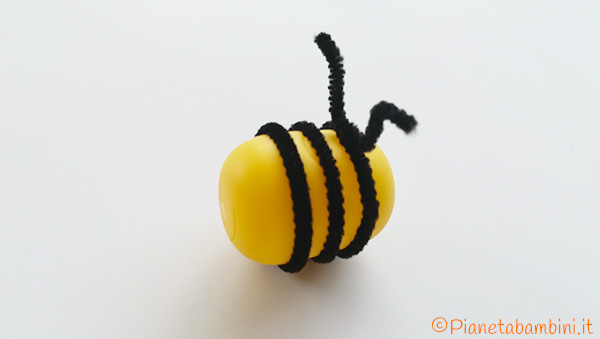 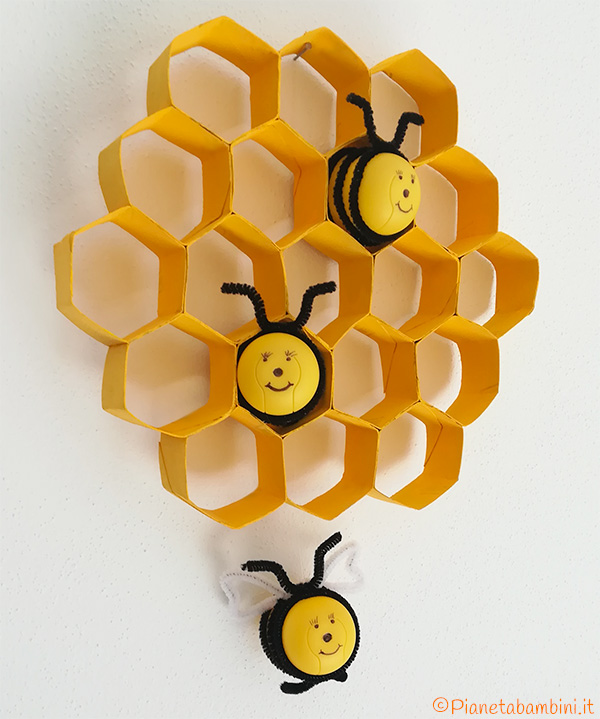 Imejte se lepo in ostanite ustvarjalni in aktivni, predvsem pa zdravi! Potrpimo še ta dva tedna, pa se spet najdemo v šoli!ROMANA&MILOŠ